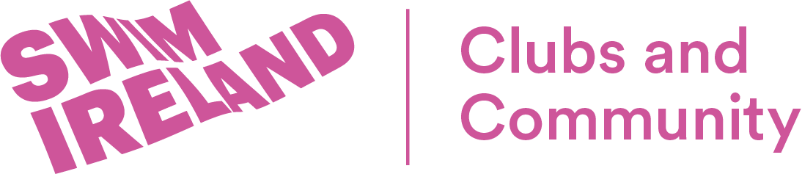 (Club name) AGM Agenda(Date and time)(Venue)ApologiesMinutes of the previous Club AGMChairperson’s ReportSecretary’s ReportTreasurer’s ReportHead coach’s Report Club Children’s Officer Report MotionsElection of club committee(Other Presentations)Date for next AGM